RECOMENDACIONES: -Debes leer atentamente los contenidos del tema antes de realizar las actividades, puedes hacerlas en este documento de Word. -El objetivo de este trabajo es ayudar a recuperar la asignatura, ya que el examen se realizará con actividades muy parecidas a las que vais a hacer en este repaso.-Debes mandármelas en dos semanas y, a continuación, te  enviaré las actividades correspondientes a los temas que faltan para completar el repaso de la evaluación.2ª EVALUACIÓNActividades tema 5 LENGUADistingue en las siguientes oraciones el sujeto y el predicado:En esta casa nadie puede llegar más tarde de las doce. Sus amigos siempre piden el mismo postre. ¿No te sirve mi propuesta? Repasemos el plan. Distingue entre estas oraciones cuáles son de sujeto omitido y cuáles son impersonales:Estará preparado en un momento. En aquellos días habíamos comprado un coche. Había muchos implicados en el caso. No se callan lo que piensan. Se habla de todo esto con frecuencia. Lloverá mañana con toda seguridad. Indica si las siguientes oraciones son pasivas o activas y convierte las activas en pasivas y viceversa:Mi prima ha limpiado toda la habitación. En aquellos tiempos los platos eran cocinados siempre por hombres. Llevaron al enfermo al hospital. Abandonaste todo ese día. Di si las siguientes oraciones son simples o compuestas y cuál es su modalidad:¿Vendrás mañana a la fiesta que ha organizado Luis?¡Ojalá todo salga bien! Quizás mañana sea un día mejor de lo que ha sido hoy. Ha llegado un chico que dice que se llama Antonio Sánchez. Actividades tema 6 LENGUAEscribe un enunciado oracional y una frase que convengan para crear un diálogo.Di en qué ámbito se pueden encontrar los siguientes textos:Un boletín de calificaciones. Una cuña radiofónica. Un currículo. Una conversación telefónica. Inventa una situación comunicativa para la que sea adecuado el siguiente texto: Ya puede pasar el siguiente.Lee el siguiente texto y localiza los mecanismos de repetición (palabras del mismo campo semántico y repetición de palabras).Completa los siguientes enunciados con un conector del tipo indicado:Llegaron tarde; (causa) tuvieron que pedir permiso para entrar. Sigue por ese camino; (espacial) encontrarás el edificio. Luis es muy tímido; (contraste) su hermano tiene mucho desparpajo. Las cifras han mejorado; (matizar) están en un nivel ligeramente superior. Escribe la forma correcta: aun-aún.Aun viniendo de ti, me sorprende. No has terminado aun los deberes, y es tarde. Han llegado a su hora, aun cuando salieron tarde de casa. Aun está lloviendo.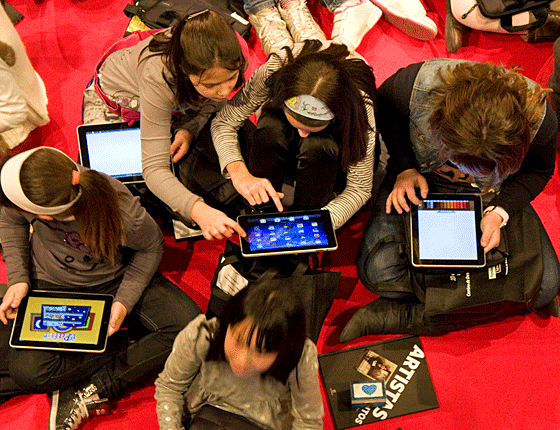 www.lecturalab.org/userfiles/ninos-ipad.gifEntre los procedimientos y herramientas que conforman el Sistema Interno de Garantía de Calidad de la Universidad de Zaragoza, resulta básico recibir información sobre el adecuado funcionamiento de las titulaciones que ofrece y sobre el nivel de satisfacción de todos y cada uno de los colectivos implicados.Conocer la opinión de tales colectivos acerca del desarrollo de los programas formativos (información, proceso enseñanza/aprendizaje, docencia, prácticas externas, movilidad o servicios complementarios) es fundamental para avanzar en este proceso de mejora continua.http://encuestas.unizar.es/